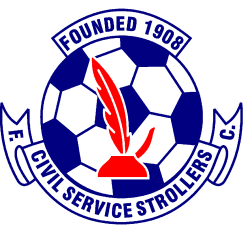 Civil Service Strollers Amateur Football ClubCIVIL SERVICE STROLLERS AFC (CSS) CHARTERCivil Service Strollers AFC are full members of the SFA.Ground – Christie Gillies Park, 25 Marine Drive, Edinburgh EH45EJ.The Customer /Supporter Charter sets out the commitment of a football club to give its supporters a safe and enjoyable experience of football. The club undertakes to keep its supporters informed as to changes at the club by whichever means it decides is the most cost effective.The club undertakes to keep its supporters informed on a regular basis by whatever means it decides are appropriate and cost effective.The club undertakes to keep the supporters informed as to fixture changes by whatever means it decides is most appropriate.The club undertakes to provide a clean and safe ground with appropriate facilities.The club undertakes to provide access for those with special needs.The club undertakes to encourage an environment free of sectarian and racial abuse.   The club will endeavour to create a safe environment for all and will run all sports activities without prejudice. The Club will abide by the rules of the appropriate Association to which each section is a member.There will be a minimum of one qualified First Aider on duty at each game.ADULTCSS will accommodate the following adult teams.1 team attached to the Scottish Lowland Football League.1 team attached to the East of Scotland Association.1 team attached to LEAFA, Saturday PM1 amateur team on a Sunday morningScope to accommodate an over 35 teamScope to accommodate Ladies team.The cost for use of pitches etc will be determined at the start of each season and all teams will be self-funding and will be responsible for payment of pitch hire, training, match officials, insurance, transport and any hospitalities. All monies from the pitch hire will be paid to the CSS number 1 account to help offset running/maintenance costs of the grounds and change area.GENERALThe Clubs first choice Colours are Red shirts, Red shorts, Red socks.Second choice are Navy shirts, Navy shorts, Navy SocksCSS run a Café and all sections are encouraged to use this facility where ever possible.CSS have a strict no smoking policy within the building, during training, coaching and within the technical areas of the pitches.All teams will take part in the following Club fundraising events, all monies raised will be paid to the CSS number 1 account to help offset running/maintenance costs of the grounds and change area.Annual Christmas Draw.If any volunteer or club official is working in the café all regulations/policies that adhere to working with food and hygiene must be followed including the up to date completion of any records. A log will be provided for the completion of records and any other findings that may require to be logged. Issue 1 – July 2014Issue 2 – 07.06.2016Issue 3 – 12.05.2017Issue 4 – 21/02/2018Issue 5 – 24/06/2021Issue 6 – 06/06/2022 – KSIssue 7 – 25/06/2023 - KS